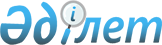 Об утверждении Перечня объектов и продукции, подлежащих государственному санитарно-эпидемиологическому надзору
					
			Утративший силу
			
			
		
					Приказ и.о. Министра здравоохранения Республики Казахстан от 8 августа 2012 года № 561. Зарегистрирован в Министерстве юстиции Республики Казахстан 17 сентября 2012 года № 7915. Утратил силу приказом и.о. Министра здравоохранения Республики Казахстан от 12 декабря 2013 года № 729      Сноска. Утратил силу приказом и.о. Министра здравоохранения РК от 12.12.2013 № 729 (вводится в действие по истечении десяти календарных дней после дня его первого официального опубликования).      В соответствии с пунктом 2 статьи 21 Кодекса Республики Казахстан от 18 сентября 2009 года "О здоровье народа и системе здравоохранения" ПРИКАЗЫВАЮ:



      1. Утвердить Перечень объектов и продукции, подлежащих государственному санитарно-эпидемиологическому надзору, согласно приложению к настоящему приказу.



      2. Комитету государственного санитарно-эпидемиологического надзора Министерства здравоохранения Республики Казахстан (Бекшин Ж.М.) обеспечить в установленном законодательством порядке государственную регистрацию настоящего приказа в Министерстве юстиции Республики Казахстан.



      3. Департаменту юридической службы и государственных закупок Министерства здравоохранения Республики Казахстан (Амиргалиев Е.Р.) обеспечить в установленном законодательством порядке официальное опубликование настоящего приказа после его государственной регистрации в Министерстве юстиции Республики Казахстан.



      4. Признать утратившими силу некоторые приказы Министерства здравоохранения Республики Казахстан:



      1) приказ и.о. Министра здравоохранения Республики Казахстан от 26 октября 2010 года № 838 "Об утверждении Перечня объектов и продукции, подлежащих государственному санитарно-эпидемиологическому надзору и Перечня эпидемически значимых объектов" (зарегистрированный в Реестре государственной регистрации нормативных правовых актов Республики Казахстан 24 ноября 2010 года под № 6652, опубликованный в газете "Казахстанская правда" от 30 декабря 2010 года № 357-358 (26418-26419);



      2) приказ Министра здравоохранения Республики Казахстан от 17 мая 2011 года № 301 "О внесении изменений и дополнения в приказ и.о. Министра здравоохранения Республики Казахстан от 26 октября 2010 года № 838 "Об утверждении Перечня объектов и продукции, подлежащих государственному санитарно-эпидемиологическому надзору и Перечня эпидемически значимых объектов" (зарегистрированный в Реестре государственной регистрации нормативных правовых актов Республики Казахстан 10 июня 2011 года под № 7003, опубликованный в газете "Юридическая газета" от 1 июля 2011 г. № 93 (2083)).



      5. Контроль за исполнением настоящего приказа возложить на Председателя Комитета государственного санитарно-эпидемиологического надзора Министерства здравоохранения Республики Казахстан - Главного государственного санитарного врача Республики Казахстан Бекшина Ж.М.



      6. Настоящий приказ вводится в действие по истечении десяти календарных дней после дня его первого официального опубликования.      И.о. Министра здравоохранения

      Республики Казахстан                       С. Мусинов

Приложение к приказу          

и.о. Министра здравоохранения    

Республики Казахстан         

от 8 августа 2012 года № 561     

Перечень

объектов и продукции, подлежащих государственному

санитарно-эпидемиологическому надзору

      1. Перечень объектов, подлежащих государственному санитарно-эпидемиологическому надзору в форме плановой и внеплановой проверок и иных форм контроля и надзора:



      1) организации дошкольного воспитания и обучения - детские ясли и сады всех типов, центры дошкольного воспитания с полным и кратковременным пребыванием детей;



      2) организации начального, основного среднего и общего среднего образования;



      3) дома ребенка, организации образования для детей-сирот и детей, оставшихся без попечения родителей, центры адаптации несовершеннолетних;



      4) интернатные организации, дома юношества, пансионаты, медресе, приюты;



      5) организации технического и профессионального обучения, после среднего и высшего образования;



      6) организации специализированного образования для одаренных детей;



      7) специальные коррекционные организации образования;



      8) детские оздоровительные и санаторные объекты (сезонные, круглогодичные);



      9) объекты по изготовлению и реализации продукции для детей и подростков (обувь, одежда, игрушки);



      10) объекты по оказанию услуг населению посредством компьютеров (персональные компьютеры, планшетные персональные компьютеры, ноутбуки) и видеотерминалов (компьютерные клубы);



      11) объекты общественного питания с производством, переработкой и реализацией пищевой продукции;



      12) объекты общественного питания на транспорте и объектах по обслуживанию транспортных средств (железнодорожном, автомобильном, морском, внутреннем водном, воздушном);



      13) аппараты для автоматического приготовления и реализации скоропортящихся пищевых продуктов;



      14) объекты, в том числе рынки с оптовой, розничной и мелкорозничной торговлей пищевой продукцией;



      15) склады для хранения пищевой продукции;



      16) детские молочные кухни;



      17) молокоперерабатывающие объекты, объекты по производству готовой молочной продукции;



      18) мясоперерабатывающие объекты, объекты по производству мясных полуфабрикатов и/или готовой мясной продукции;



      19) рыбоперерабатывающие объекты, объекты по производству рыбных полуфабрикатов и/или готовой рыбной продукции;



      20) объекты по производству масложировой продукции;



      21) объекты по производству кондитерских изделий, кондитерских изделий из крема, мучных полуфабрикатов, макаронных изделий;



      22) объекты по производству алкогольной продукции (в том числе вина, пива), безалкогольной продукции (в том числе кваса, тонизирующих напитков) и питьевой воды (в том числе минеральной), расфасованной в емкости;



      23) объекты по производству поваренной и йодированной соли;



      24) плодоперерабатывающие объекты, объекты по переработке сельскохозяйственной продукции растительного происхождения, в том числе соевое продукции, мукомольные объекты;



      25) объекты по производству и реализации специализированных пищевых продуктов и иных групп пищевой продукции;



      26) объекты по выпечке хлеба и хлебобулочных изделий;



      27) птицеперерабатывающие объекты, объекты по производству полуфабрикатов из мяса птицы и/или готовой продукции из мяса птицы;



      28) объекты по производству чипсов, сухариков, кукурузных палочек, казинаков, семечек, сухих завтраков, слайсов, сахарной ваты, поп-корна, жареных орехов;



      29) объекты по производству пищевых концентратов и пищевых кислот;



      30) объекты по производству крахмалопаточной продукции, крахмала;



      31) объекты по производству сахара;



      32) организации, оказывающие амбулаторно-поликлиническую помощь;



      33) организации, оказывающие стационарную помощь;



      34) организации, осуществляющие деятельность в сфере службы крови;



      35) организации, осуществляющие деятельность в сфере судебной медицины и патологической анатомии;



      36) объекты в сфере обращения лекарственных средств, изделий медицинского назначения, объекты по изготовлению лекарственных препаратов;



      37) организации здравоохранения, осуществляющие деятельность в сфере профилактики ВИЧ/СПИД;



      38) организации восстановительного, санаторного лечения и медицинской реабилитации;



      39) парикмахерские, косметологические центры, салоны;



      40) бани, сауны, плавательные бассейны;



      41) спортивно-оздоровительные учреждения;



      42) объекты производства парфюмерно-косметической продукции  средств гигиены;



      43) организации по эксплуатации жилых и общественных зданий, офисов, организаций, управляющие домами, кооперативы собственников помещений;



      44) парки;



      45) объекты временного проживания людей (гостиницы, мотели, кемпинги, общежития, вахтовые поселки);



      46) дома-интернаты (для взрослых), дома для инвалидов и престарелых;



      47) водоисточники, места водозабора для хозяйственно-питьевого водоснабжения;



      48) водоемы второй категории, пляжи;



      49) централизованные и нецентрализованные системы хозяйственно-питьевого водоснабжения;



      50) канализационные очистные сооружения и сети (в том числе ливневой канализации);



      51) объекты сбора, хранения, транспортировки, удаления, сортировки, переработки, обезвреживания и утилизации отходов, в том числе медицинских отходов;



      52) все виды лабораторий;



      53) радиационно-опасные объекты;



      54) сооружения производственного назначения, санитарно-защитная зона производственных объектов;



      55) объекты отраслей промышленности;



      56) строящиеся и реконструируемые объекты промышленного и назначения, объекты капитального ремонта, строительные площадки;



      57) транспортные средства (железнодорожные, автомобильные, морские, внутренние водные, воздушные, используемые для перевозки пассажиров, пищевых продуктов, продовольственного сырья, хозяйственно-питьевой воды, радиоактивных, опасных, химических и токсических веществ);



      58) объекты по обслуживанию транспортных средств (воздушных, железнодорожных, водных, автомобильных) и пассажиров;



      59) склады для хранения химических веществ и продукции, агрохимикатов  и пестицидов (ядохимикатов), вакцин и других иммунобиологических препаратов;



      60) склады для хранения парфюмерно-косметической продукции, средств гигиены и товаров детского назначения;



      61) объекты по изготовлению, производству, переработке хранению, транспортировке, использованию и реализации средств и препаратов дезинфекции, дезинсекции, дератизации, иммунобиологических, диагностических препаратов, а также по оказанию видов работ и услуг, связанных с их использованием.



      2. Перечень объектов, подлежащих государственному санитарно-эпидемиологическому надзору в форме внеплановых проверок и иных форм контроля и надзора:



      1) организации дополнительного образования (центры творчества детей и молодежи, музыкальные, спортивные и художественные школы, детско-юношеские центры, дворовые клубы, станции юных натуралистов, учебно-производственные комбинаты, учебные курсы и другие внешкольные организации), услуги няни;



      2) организации последипломного образования;



      3) аппараты для автоматического приготовления и реализации пищевых продуктов, за исключением скоропортящихся пищевых продуктов;



      4) объекты по фасовке готовых пищевых продуктов;



      5) объекты по заготовке молока (молочно-товарные фермы, молочные блоки, молокоприемные пункты);



      6) объекты по производству чая;



      7) объекты по производству дрожжей, желатина;



      8) объекты по убою скота;



      9) объекты оптовой и розничной реализации лекарственных средств, изделий медицинского назначения, медицинской техники;



      10) организации скорой медицинской помощи и санитарной авиации;



      11) организации медицины катастроф;



      12) организации, оказывающие паллиативную помощь и сестринский уход;



      13) объекты нетрадиционной и народной медицины;



      14) прачечные, химчистки;



      15) жилые здания, за исключением индивидуальных жилых домов, здания административного назначения;



      16) объекты по обслуживанию водопроводных, канализационных, тепловых систем, котельные;



      17) объекты по ремонту производственной и бытовой техники;



      18) культурно-зрелищные объекты;



      19) кладбища, объекты похоронного назначения;



      20) общественные туалеты;



      21) радиотехнические объекты, объекты с радиоэлектронными средствами.



      3. Перечень продукции (товаров), объектов окружающей среды, объектов производственной среды, подлежащих государственному санитарно-эпидемиологическому надзору:



      1) пищевые продукты (продукты в натуральном или переработанном виде, употребляемые человеком в пищу), в том числе полученные с использованием генно-инженерно-модифицированных (трансгенных) организмов, из следующих групп единой Товарной номенклатуры внешнеэкономической деятельности Таможенного союза (далее - ТН ВЭД ТС): 02-05, 07-25, 27-29, 32-34, 35);



      2) товары для детей: игры и игрушки, постельное белье, одежда, обувь, учебные пособия, мебель, коляски, сумки (ранцы, рюкзаки, портфели), дневники и аналогичные изделия, тетради, прочие канцелярские товары из бумаги и картона, принадлежности канцелярские или школьные искусственные полимерные и синтетические материалы для изготовления товаров детского ассортимента (из следующих групп ТН ВЭД ТС: 32, 34, 39, 40, 42-44, 46, 48-56, 60-65, 87, 94, 95);



      3) материалы, оборудование, вещества, устройства, применяемые в сфере хозяйственно-питьевого водоснабжения и при очистке сточных вод, в плавательных бассейнах (из следующих групп ТН ВЭД ТС: 25, 38-40, 48, 84, 85);



      4) парфюмерно-косметические средства, средства гигиены полости рта (из следующих групп ТН ВЭД ТС 33);



      5) химическая и нефтехимическая продукция производственного назначения, товары бытовой химии, лакокрасочные материалы (из следующих групп ТН ВЭД ТС: 32-34, 38);



      6) полимерные, синтетические и иные материалы, предназначенные для применения в строительстве, на транспорте, а также для изготовления мебели и других предметов домашнего обихода; мебель; текстильные швейные и трикотажные материалы, содержащие химические волокна и текстильные вспомогательные вещества; искусственные и синтетические кожи и текстильные материалы для изготовления одежды и обуви (из следующих групп ТН ВЭД ТС: 32, 39, 40, 42-44, 45, 46, 48, 50, 51, 52, 53, 54, 55-59, 60, 69, 94);



      7) продукция машиностроения и приборостроения производственного, медицинского и бытового назначения, кроме запасных частей к транспортным средствам и бытовой технике (за исключением контактирующих с питьевой водой и пищевыми продуктами) (из следующих групп ТН ВЭД ТС: 38, 84, 85, 90, 94);



      8) издательская продукция: учебные издания и пособия для общеобразовательных средних и высших учебных заведений, книжные и журнальные издания для детей и подростков (из следующих групп ТН ВЭД ТС: 48, 49);



      9) изделия из натурального сырья, подвергающегося в процессе производства обработке (окраске, пропитке) (из следующих групп ТН ВЭД ТС: 25, 43, 44, 46, 50-53);



      10) материалы для изделий (изделия), контактирующих с кожей человека, одежда, обувь (из следующих групп ТН ВЭД ТС: 30, 39, 40, 42, 43, 48, 50-60, 61-65, 67, 68, 82, 96);



      11) продукция, изделия, являющиеся источником ионизирующего излучения, в том числе генерирующего, а также изделия и товары, содержащие радиоактивные вещества (из следующих групп ТН ВЭД ТС: 25, 26, 28, 68, 69, 72, 74-76, 78-81, 84, 87);



      12) строительное сырье и материалы, в которых гигиеническими нормативами регламентируется содержание радиоактивных веществ, в том числе производственные отходы для повторной переработки и использования в народном хозяйстве, лом черных и цветных металлов (металлолом) (из следующих групп ТН ВЭД ТС: 25, 26, 28, 68, 69, 72, 74-76, 78-81, 84, 87);



      13) табачные изделия и табачное сырье (из следующих групп ТН ВЭД ТС 24);



      14) средства индивидуальной защиты (из следующих групп ТН ВЭД ТС: 39, 40, 64, 65, 90);



      15) пестициды и агрохимикаты (из следующих групп ТН ВЭД ТС: 31, 38);



      16) материалы, изделия и оборудование, контактирующие с пищевыми продуктами (из следующих групп ТН ВЭД ТС: 39, 40, 44, 45, 46, 47, 48, 56, 63, 69, 70, 73, 74, 76, 82, 85, 96);



      17) оборудование, материалы для воздухоподготовки, воздухоочистки и фильтрации (из следующих групп ТН ВЭД ТС: 38-40, 48, 52-56, 59, 60, 84, 85);



      18) антигололедные реагенты (из следующих групп ТН ВЭД ТС: 38);



      19) иные товары (из следующих групп ТН ВЭД ТС: 02-96), в отношении которых введены временные санитарные меры, в соответствии с установленным законодательством порядке.
					© 2012. РГП на ПХВ «Институт законодательства и правовой информации Республики Казахстан» Министерства юстиции Республики Казахстан
				